Информационный меморандумI. Общая информация об организации 1) История создания предприятияОткрытое акционерное общество «Осиповичи» создано в соответствии с законодательством Республики Беларусь, Указом Президента Республики Беларусь от 17 июля 2015 года № 349 «О реорганизации колхозов (сельскохозяйственных производственных кооперативов)», решением Дрогичинского районного исполнительного комитета 24 октября 2016 года  « 1180 и является правопреемником имущественных прав и обязанностей сельскохозяйственного производственного кооператива «Осиповичи», за исключением прав и обязанностей, которые не могут принадлежать обществу.Сельскохозяйственный производственный кооператив «Осиповичи» создан в процессе реорганизации путем преобразования колхоза им. Карла Маркса Дрогичинского района Брестской области, зарегистрированного исполкомом Дрогичинского районного Совета народных депутатов 27.08.1991 года решением № 197, регистрационный номер 45 и прошедшего общереспубликанскую регистрацию 8.10.1996 года (решение Дрогичинского райисполкома № 542, регистрационный номер 67 свидетельство № 13266). Сельскохозяйственный производственный кооператив «Осиповичи» реорганизован 28 января 2005 года путем присоединения к нему сельскохозяйственного производственного кооператива «Антополь–Агро» зарегистрированного Брестским областным исполнительным комитетом 30 июня 2033 года за № 200098465.24 декабре 2013 года  сельскохозяйственный производственный кооператив «Осиповичи» реорганизован путем присоединения к несу сельскохозяйственного производственного кооператива «Приозерский»  зарегистрированного Брестским областным исполнительным комитетом 30 июня 2003 года за № 200098544.ОАО «Осиповичи» зарегистрировано Дрогичинским районным  исполнительным комитетом 02 ноября 2016 года в Едином государственном регистре юридических лиц и индивидуальных предпринимателей за № 200098399.	Юридический адрес: 225850, Республика Беларусь, Дрогичинский район, д.Осиповичи, ул. Советская, 17.	 Собственником ОАО «Осиповичи» является 1 акционер – государство в лице – Дрогичинского районного исполнительного  комитета	Размер уставного фонда должника составляет 4 757 900,00 белорусских рублей и разделен на 95158 простых (обыкновенных) акции номинальной стоимостью 50 рублей каждая с учетом деноминации на 1 июля 2016 года.Юридический адрес Республика Беларусь, 225855, Брестская обл.,                                    Дрогичинскийрайон, д.Осиповичи,                                  ул. Советская, 17                                                                                         Размер уставного фонда  4 757 900,00 руб. по состоянию на 01.01.2017 г.          Учредители организации – Дрогичинский райисполкомРаспределение уставного фонда в долях:– государства 100%;– субъектов хозяйствования негосударственных форм собственности 0 %; – иностранных участников 0 %;  прочих участников 0%Общества, в которых организация является учредителем, акционером – нет                     Стоимость оборотных активов  4 219 000 ,00 белорусских рублейСтоимость внеоборотных активов  8 594 000 ,00 белорусских рублейСреднесписочная численность  278 чел.Управляющий  ОАО «Осиповичи»  – Александр Николаевич БондарьСтаж работы в организации   5  летГлавный бухгалтер Ирина Викторовна ЗдановичСтаж работы в организации  25  летКонтактные телефоны:код города 8-01644тел.-факс 67-4-67Дата последней оценки недвижимости - январь 2017           2) Основной вид деятельности         Предметом деятельности ОАО «Осиповичи» является ведение смешанного сельского  хозяйства (ОКЭД 01500), выполнение работ, оказание услуг, создание условий для экономического развития предприятия и получения прибыли.Основным видом деятельности является производство продукции животноводства, удельный вес в выручке от реализации составляет 68,4%, в том числе удельный вес выручки от реализации молока составляет 54,% от общей выручки. Выручка от реализации мяса КРС составляет 13,6% от общего объема. Удельный вес выручки от реализации продукции растениеводства составляет 29%, в  том числе от реализации зерновых – 11,7%, рапса – 6,9%, сахарной свеклы – 9,4%. 3) Прочие виды деятельности, осуществляемые предприятием;ОАО «Осиповичи» оказывает работы и услуги для сельскохозяйственных организаций района. Выручка от реализации составляет 2,6% от общего объема выручки.4) Мощности предприятия, занимаемая доля рынка; Площадь сельскохозяйственных угодий на 1 января составляет 9816 га, из которых 4 430 га пашня, 3989 га сенокосы и  1392 га пастбища. Распаханность составляет 45%.В ОАО «Осиповичи» произведено 9% от общего объема  валовой продукции сельского хозяйства района.5) Наличие лицензий, патентов, сертификатов ISO.     В соответствии с Указом Президента Республики Беларусь от 1 сентября  2010 года  № 450 «О лицензировании отдельных видов деятельности», организация имеет специальное разрешение (лицензию) № 02010/8679 на право осуществления охранной деятельности (выдано на основании решения от 03.08.2007 № 29 км.  Выданного Министерством внутренних дел Республики Беларусь за № 8679)Необходимость получения иных специализированных разрешений (а также иных разрешений, сертификатов и т.п.) отсутствует.       II. Финансовые показатели хозяйственной деятельности организации* - Дебиторскую и кредиторскую задолженность показать по состоянию на 01.01.2016, на 01.01.2017 и  01.01.2018 г.Показатели платежеспособности общества:III. Укрупненная номенклатура производимой продукции, работ, оказываемых услуг Основная продукция производимая в хозяйстве:молоко, мясо КРС, зерновые, рапс, сахарная свекла.Информация о выпускаемой продукции, производимых работах, оказываемых услугах:IV. Реализуемые (либо реализованные за последние 3 года) инвестиционные проекты с указанием их стоимости, объемов освоенных инвестиций, сведений о внедренных новых технологиях, оборудовании, увеличении объемов производства, расширении ассортимента и т.д., обеспечиваемых внедрением новых технологий и оборудования: нет. Планируемые к реализации инвестиционные проекты (наименование проектов, общая стоимость каждого, источники финансирования, ожидаемый эффект): нетV. Структура работающих:VI.  Структура реализации товаров (работ, услуг) :VII. Информация о земельных участках, находящихся в пользовании, аренде:VIII. Информация о капитальных строениях (зданиях, сооружениях): * - требуется (проводится) капитальный, текущий ремонт, реконструкция здания.  IX. Информация о машинах и оборудовании: Полное и краткое наименование: Открытое акционерное общество «Осиповичи», ОАО «Осиповичи»Полное и краткое наименование: Открытое акционерное общество «Осиповичи», ОАО «Осиповичи»Адрес (место нахождения): 225850 Брестская область Дрогичинский район, д. Осиповичи, ул.Советская ,17Сайт предприятия:Данные о государственной регистрации:  Свидетельство о регистрации от 2  ноября 2016г в ЕГР №200098399Информация о руководстве организации: Контактные телефоны:Управляющий Бондарь Александр Николаевич Гл.бухг. Зданович Ирина ВикторовнаТелефоны 801644 67432, 67467Показатель201520162017Стоимость чистых активов, тыс. руб.475845904471Выручка от реализации продукции, работ, услуг, тыс. руб.538553315844Прибыль всего (стр. 200 Отчета о прибылях и убытках), тыс. руб. -600-146-119Прибыль от реализации продукции, работ, услуг, тыс. руб.-595-737-252Прибыль чистая, тыс. руб.-600-168-119Рентабельность реализованной продукции, работ, услуг, %-11,9-13,4-4,3Дебиторская задолженность*, тыс. руб.169292298Кредиторская задолженность*, тыс. руб.776883655862Средняя заработная плата,  руб.405,1381,1426,2Среднесписочная численность работающих, чел.289278267Дивиденды на акции, принадлежащие Республике Беларусь, руб.000Коэффициенты платежеспособностиЗначение коэффициента на 01.01.2018Нормативное значениеКоэффициент текущей ликвидности (К1)0,95не менее 1,5коэффициент обеспеченности собственными оборотными средствами (К2)-0,05не менее 0,2коэффициент обеспеченности обязательств активами (К3)0,65не более 0,85Продукция, работы, услуги (по видам) Объем выпускаГодГодГодПродукция, работы, услуги (по видам) Объем выпуска201520162017МолокоТн718770026724МясоТн393278245ЗерноТн657451315057Сахарная свеклаТн698634876650Рапстн52474596Возраст:Возраст:Возраст:Возраст:Возраст:Возраст:Возраст:Всего-2526-3536-4041-4546-5051-5556+ВсегоЧисленность, в т.ч.18273837653942266- численность работников с высшим образованием-5-432721- со средним специальным образованием146367330- с профессионально-техническим образованием171415192967107- со средним образованием-41411262325103- с базовым образованием--3115Численность работающих всего:266- численность аппарата управления35-численность промышленно-производственного персонала, 231в т.ч.  численность основных рабочих215Структура  (в %)201520162017Внутренний рынок100100100Внешний рынокИтого100100100Место нахождения участкаПлощадь, гаПраво (постоянное/временное пользование, аренда, в собственности)Акт  землепользования(№, дата)земли Антопольского сельского совета4046,62Пост. пользованиеОтсутствуетземли Закозельского сельского совета3559,18Пост. пользованиеОтсутствуетземли Именинского сельского совета1,49Пост. пользованиеОтсутствуетземли, расположенные на границе Антопольского и Закозельского сельских советов3578,71Пост. пользованиеОтсутствуетФотоФотоНаименование (Назначение), место нахождения.Свидетельство о регистрации (№, дата)ГодпостройкиЭтажностьПлощадь, сдаваемая в аренду, м2Общеесостояние*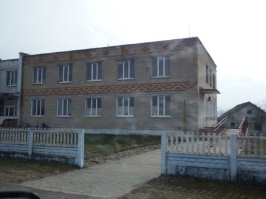 Административное здание д.Головчицы  д.Головчицы  ул.Советская 8819732Хор.Административное здание с пристройкой д.Корсунь ул.Центральная 219671Кап. ремонт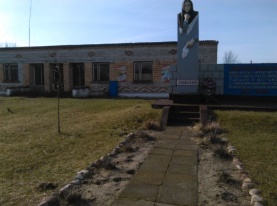 Административное здание д.Осиповичи ул.Советская,1712.19821Кап. ремонт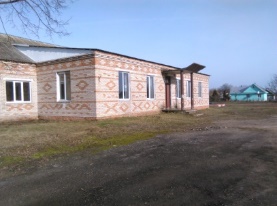 Административное здание д.Губерня ул.Шиша 3212.19801Кап. ремонт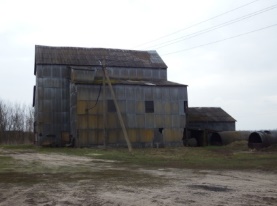 Здание КЗС-20 с принадлежностями  д.Осиповичи12.19931Хор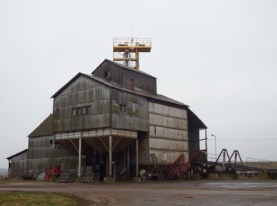 Здание КЗС-25 с принадлежностями  д.Первомайск08.19941Хор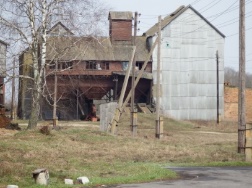 Здание КЗС-25  д.Головчицы12.19911хор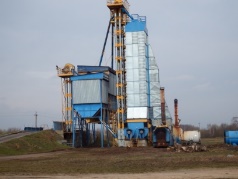 Зерносушилка  СЗШ-3008.20121хорЗерносклад  д.Осиповичи12.19751Хор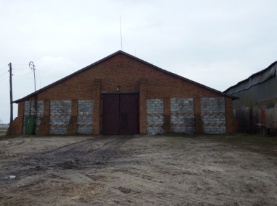 Зерносклад  фуражный  д.Осиповичи12.19591Хор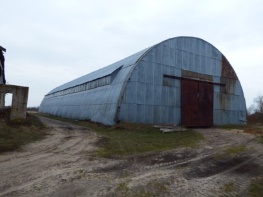 Зерносклад (арочник)  д.Осиповичи06.19901ХорЗерносклад   д.Вулька12.19751Хор.Зерносклад  д.Татарновичи12.19671Требует ремонта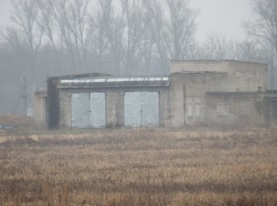 Зерносклад (кормоцех) Дрогичинский     д.Первомайск12.19871удовЗерносклад фуражный   д.Первомайск12.19691хор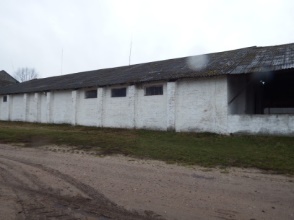 Зерносклад семенной  д.Первомайск12.19651ХорЗерносклад фуражный  д.Губерня12.19731хорЗерносклад  д.Губерня12.19561хор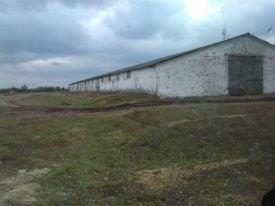 Зерносклад  д.Толково12.19781хор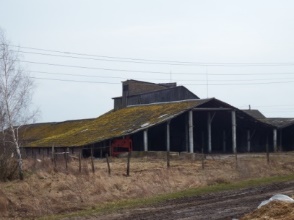 Зерносклад   д.Корсунь12.19661хорНавес к зерноскладу Корсунь    д.Корсунь12.19751хорЗдание вентелируемых бункеров   д.Корсунь12.19741удов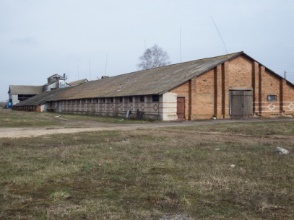 Зерносклад   д.Головчицы12.19711хорНавес возле зернотока  д.Головчицы12.19741хорНавес возле зернотока  д.Головчицы12.19871хорСклад минеральных удобрений  д.Татарновичи12.19891удовСклад минеральных удобрений   д.Головчицы12.19881удов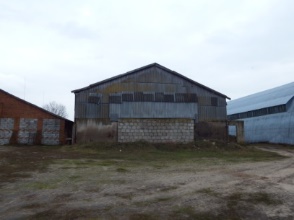 Склад минеральных удобрений  д.Осиповичи12.19701хорХимсклад  д.Первомайск03.20111хорПодстанция к КЗС-25  д.Головчицы12.19901хор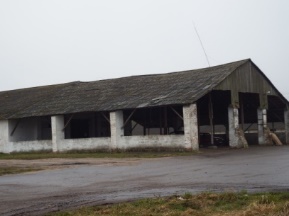 Крытый ток для с/х культур   д.Первомайск12.19701хорКрытый ток для с/х культур  д.Первомайск12.19661Хор.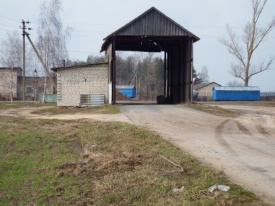 Весовая д.Головчицы 12.19861хорВесовая д.Толково 12.19921Хор.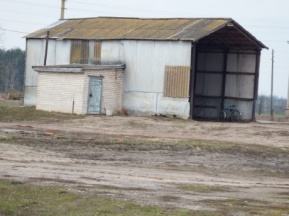 Весовая д.Осиповичи 12.19881хорВесовая д.Первомайск 12.19881Хор.Деревообрабатывающая мастерская д.Первомайск 01.19591хорСтолярная мастерская д.Первомайск 12.19741хорСклад стройматериалов д.Первомайск 12.19981ХорЗдание пилорамы д.Первомайск 01.19731ХорСклад запчастей д.Корсунь 12.19511ХорСклад запчастей на заправке д.Корсунь 12.19691ХорСклад запчастей рем.мастерская д.Корсунь 12.19761ХорСклад материалов д.Осиповичи 12.19571ХорСклад запчастей д.Осиповичи 12.19611удовГазосклад д.Осиповичи 12.19731удовСклад запчастей д.Первомайск 12.19721ХорСклад запчастей д.Головчицы 12.19721ХорГараж легкового автомобиля д.Осиповичи 12.19691удовГараж легкового автомобиля д.Губерня 12.19891ХорГараж для автомашин д.Первомайск 12.19581Требует ремонтГараж легкового автомобиля  с пристройкой д.Корсунь 09.19681Кап. ремонтЗдание мельницы д.Пигановичи 12.19691удовЗдание мельницы д.Осиповичи 12.19571удовЭстакада  рем.мастерская д.Первомайск 12.19791удовЭстакада к машиномоечной д.Первомайск 12.19681ХорКрасный уголок д.Первомайск 12.19671Хор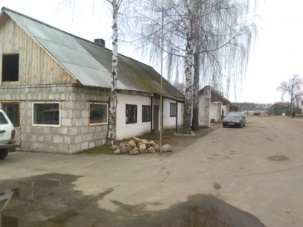 Административное здание рем.мастерская Первомайск  д.Первомайск 12.19521удовЗдание проходной д.Первомайск 12.19781ХорЗдание проходной д.Корсунь  12.20071ХорЗдание ПТО д.Корсунь 08..20111ХорМашиномоечная д.Первомайск  07.20081ХорПроходная на заправочной д.Корсунь 12.19691ХорЗдание нефтебазы с оборудованием д.Первомайск 12.19701ХорРем.мастерская д.Корсунь 12.19751ХорРем.мастерская д.Осиповичи 12.19691ХорРем.мастерская д.Первомайск 03.19731ХорРем.мастерская д.Головчицы 12.19711ХорНавес для техники д.Первомайск 12.19691ХорНавес для техники д.Первомайск 12.19681ХорНавес для техники д.Первомайск 12.19681ХорНавес для хранения комбайнов д.Корсунь 12.19781ХорНавес для хранения комбайнов д.Осиповичи 12.19931Требуется ремонтАсфальтированная площадка рем.мастерская д.Осиповичи 12.19691удовАсфальтированная площадка рем.мастерская д.Корсунь12.19871ХорВорота металлические с огорожей рем.мастерская д.Первомайск12.19791ХорВорота металлические с огорожей рем.мастерская д.Головчицы07.19891ХорВорота металлические с огорожей  рем. мастерская д.Осиповичи 12.19701ХорЗабор из панелей на МТФ д.Головчицы 12.20151ХорЗабор из панелей МТП д.Первомайск 12.20101ХорЗабор из панелей на МТФ д.Осиповичи 12.20121ХорЗабор из панелей  КЗС-25 д.Первомайск 08.2011ХорЗабор из панелей на МТФ д.Первомайск  Дрогичинский  р-н12.20161ХорЗабор металлический на МТФ д.Первомайск 12.20101ХорЗабор из г/с блоков  МТП д.Первомайск 12.20061ХорБригадный дом д.Корсунь 12.19741ХорКонюшня д.Толково 12.19491хорСвинарник  д.Корсунь 12.19591удовСвинарник д.Пигановичи Дрогичинский  р-н12.19731хорКормоцех д.Пигановичи 12.19731Кап. ремонтПункт искусственного осеменения д.Первомайск 12.19771удовТелятник-откормочник д.Пигановичи 12.19741ХорТелятник  д.Пигановичи 12.19721ХорТелятник-откормочник д.Корсунь 12.19541удовОткормочник д.Корсунь 12.19621удовТелятник д.Головчицы 12.19701Кап. ремонтТелятник д.Толково 12.19621ХорТелятник д.Толково 12.19631ХорТелятник д.Головчицы 12.19771ХорТелятник д.Головчицы 12.19801ХорТелятник д.Головчицы 12.20151ХорТелятник д.Дятловичи 03.19781ХорТелятник д.Дятловичи 12.19841ХорТелятник д.Свекличи 12.19731УдовТелятник д.Свекличи 12.19741УдовТелятник д.Свекличи 12.19721УдовТелятник д.Первомайск12.19771хорТелятник д.Первомайск 12.19771хорТелятник д.Татарновичи 12.19731хорТелятник д.Осиповичи 12.19961хорКоровник д.Новоселки  12.19751Кап. ремонтКоровник д.Толково 12.19891хор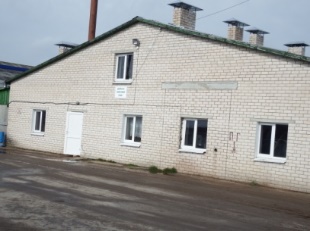 Коровник 1 очередь д.Головчицы 10.20111хор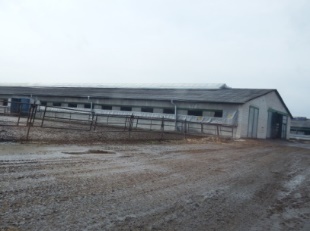 Коровник 2 очередь д.Головчицы 12.20131хор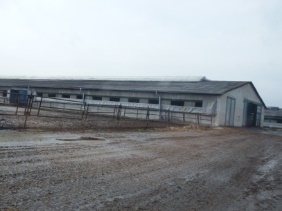 Коровник 3 очередь д.Головчицы 12.20131хор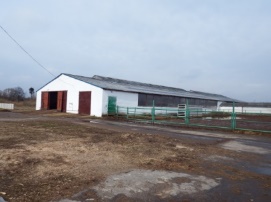 Коровник 4 очередь д.Головчицы 12.20151хор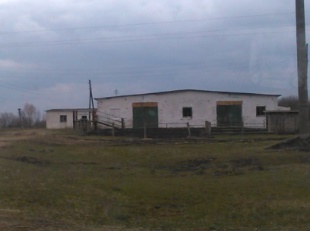 Коровник  с пристройкой д.Пигановичи  12.19761хорКоровник д.Первомайск  12.19761хорКоровник д.Первомайск 12.19751хорКоровник д.Губерня 12.19771хорКоровник д.Губерня 12.19691хор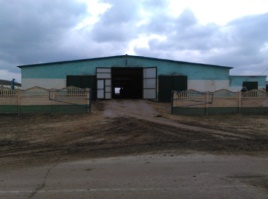 Коровник с пристройкой д.Дятловичи  12.19751хорКоровник д.Корсунь 12.19751Кап. ремонтМолочный блок д.Корсунь 12.19771Кап. ремонт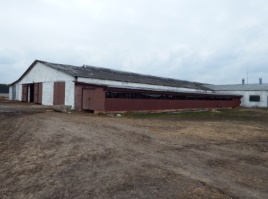 Коровник д.Осиповичи 12.19961хорКоровник д.Осиповичи 12.19681хорКоровник (реконструкция)д.Осиповичи 12.20121хор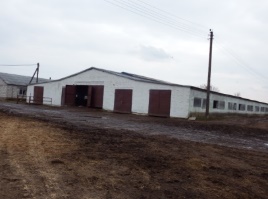 Коровник (отк) д.Осиповичи 12.19791хор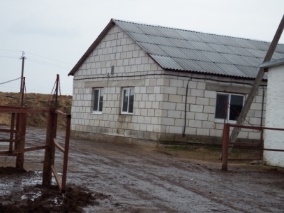 Молочный блок д.Осиповичи  12.20121хорЗдание консервного завода с принадлежностями г/п Антополь 12.19701Баня д.Татарновичи  12.19811удов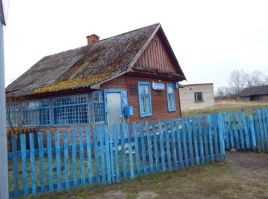 Здание  почты с принадлежностями д.Осиповичи 12.19561хорЗдание котельной с навесом  д.Головчицы ул.Советская,8812.19731хорЗдание с принадлежностями ур. Черемуха   12.19891удовВыгульная площадка с кормовым столом МТФ д.Первомайск 07.20091хорЗабор-майдан  МТФ д.Первомайск 12.19981хорНавозохранилище МТФ д.Первомайск 12.20141хорНавозохранилище МТФ д.Осиповичи 12.20121хорНавозохранилище МТФ д.Первомайск 12.20151хорНавозохранилище МТФ д.Дятловичи Дрогичинский  р-н12.20161хорНавозохранилище МТФ д.Первомайск 12.20151хорСооружения осушительной системы Дятловичи  12,1978хорСооружения осушительной системы Антополь 12,2009хорСооружения мелиоративной системы Мыслин 12,2012хорСооружения мелиоративной системы Новоселки 12.1996хорСооружения мелиоративной системы Головчицы уч.Антополь 12,1991хорСооружения мелиоративной системы Головчицы 12,1996хорСооружения мелиоративной системы Головчицы уч.Осиповичи 12.2009хорПодъездная дорога к МТФ Первомайск  12.1987хорДорога асфальтная д.Свекличи ул.Советская  12.1990хорПодъездная дорога к МТФ Губерня 12.1990хорДорога асфальтная д.Губерня ул.Новая  12.1991Требутся ремонтДорога асфальтная д.Первомайск 12.1991удовДорога асфальтная д.Горицы  12.1991хорДорога асфальтная д.Подлесье 12.1991удовДорога асфальтная д.Вулька  12.1991удовДорога асфальтная д.Свекличи (кладбище) Дрогичиский р-н12.1992удовДорога асфальтная территория консервного завода г/п Антополь 12.1992удовДорога асфальтная к МТФ Татарновичи 12.1992хорДорога асфальтная д.Первомайск (кладбище) 12.1992удовДорога асфальтная к МТФ Свекличи 12.1992хорДорога асфальтная к пилораме д.Первомайск 12.1992хорДорога асфальтная  Толково-Корсунь 12.1988хорДорога асфальтная   д.Корсунь ул.Центральная12.1999удовДорога асфальтная  д.Головчицы ул.Советская (благоустройство)10.2009хорПодъездная дорога к МТФ Головчицы (благоустройство) д.Головчицы 10.2009хорДорога асфальтная  д.Корсунь ул.Центральная12.1987хорПодъездная дорога к МТФ Корсунь д.Корсунь 12.1987удовДорога  (кирпичный завод)  д.Свекличи ул.Шоссейная12.1991удовДорога гравийная д.Толково –Пигановичи 07.1992удовДорога гравийная  д.Первомайск ул.Перспективная12.2006хорДорога гравийная  д.Первомайск ул.Вишневая12.2007хорДорога гравийная  д.Головчицы ул.60лет Октября (благоустройство)10.2009хорДорога гравийная  д.Головчицы ул.Гоголя (благоустройство)10.2009хорДорога гравийная  д.Головчицы ул.Ленина (благоустройство)10.2009хорДорога МТФ Осиповичи д.Осиповичи  12.1972удовВодонапорная башня д.Хомичицы 12.1968удовВодонапорная башня д.Ямник 12.1968удовВодонапорная башня д.Осиповичи 12.1962хорВодонапорная башня д.Новоселки 12.1975удовВодонапорная башня д.Губерня 12.1958удовВодонапорная башня д.Татарновичи 12.1964удовВодонапорная башня д.Первомайск 12.1967удовВодонапорная башня д.Первомайск 12.1955удовВодонапорная башня д.Первомайск  12.1967удовВодонапорная башня (огород)д.Свекличи 12.1989удовВодонапорная башня д.Свекличи 12.1966удовВодонапорная башня д.Корсунь МТФ 12.1968удовВодонапорная башня д.Корсунь МТФ 12.1963удовВодонапорная башня д.Дятловичи МТФ 12.1963удовВодонапорная башня д.Толково МТФ 12.1962удовВодонапорная башня д.Головчицы 12.1963удовВодонапорная башня д.Головчицы (АВМ) 12.1963удовВодонапорная башня д.Пигановичи 10.1973удовВодонапорная башня д.Пигановичи 12,1963удовНаименование оборудования, производитель оборудования, мощностьКол-во единицПредназначение(место в технологическом процессе)Год вводаСостояние (процент износа)Трактора31Исправны износ 68 %Комбайны зерноуборочные9Исправны износ 88 %                  кормоуборочные5Исправны износ 57 %                  свеклоуборочные1Исправны Износ 100 %Погрузчики5Исправны износ 76 %Грузовые  машины15Исправны износ 95 % Из них МАЗЫ8Исправны износ 100 %             Молоковозы2Исправны износ 78 %             Бензовозы2Исправны износ 70 %Плуги7Исправны износ 97 %Разбрасыватели твердых мин. удобрений4Исправны износ 88 %Машины для внесения твердых орг.удобрен.5Исправны износ 75 %Машины для внесения жидких орг.удобрений5Исправны износ  95 %Опрыскиватели4Исправны износ 60%Косилки5Исправны износ 92 %Грабли3Исправны износ 80 %Прессподборщики6Исправны износ 70 %Прицепы тракторные11Исправны износ 90 %Зерноочистительные машины7Исправны износ 100 %Сеялки зерновые1Исправны износ 100 %Сеялки для свеклы и кукурузы5Исправны износ 84 %Культиваторы 4Исправны износ 95 %Бороны дисковые3Исправны износ 90 %Комбинированные посевные агрегаты4Исправны износ 100 %Комбинированные почвообрабатывающие агрегаты2Исправны износ 100 %Раздатчики кормов4Исправны износ 65 %